White Hollow Acres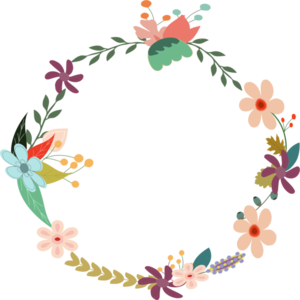 FAQsWhen are payments due?Deposit is due upon booking to reserve your date. The first half of the rental cost is due 6 months in advance, and the remaining balance is due 60 days in advance.What is the rental period?The rental period is from 8am-11pm on the day of your event. For an additional fee, you are welcome to have the day before and the day after your event also.What size are the banquet tables?Round tables are 6’, rectangles are 8’. They are all the standard 30” height.How many tables and chairs do you have?We have 200 banquet chairs, 20 round tables, 5 rectangular tables, 5 cocktail barrels with glass tops, 3 barrels without glass tops, and two bar areas. We also have various spools available to you. There are 6 adirondack chairs around the firepit, and patio furniture on the covered patio. We have 7 church pews that can be used for ceremony seating, and are to be moved by the renter. Any additional tables or chairs beyond this are the responsibility of the renters.How about outdoor chairs and tents?Outdoor ceremony chairs and tents can be rented from a rental company. We can provide you with contact info to get haybales, also.Are linens included in rental?No, linen can be rented through a third party rental company, or purchased online.Do you provide wedding planning?For an additional fee, we would be happy to help you coordinate with vendors and assist with day-of coordination.Are any areas off limits on the property?Please advise guests to not go into area directly surrounding the home on the property, as well as in the pond or pool.Who is responsible for clean up?The renter, meaning you! Thank you for putting trash into bags and collecting all of your belongings at the end of your rental period. We will dispose of trash bags at the end of the event. We ask that when you clean up, all trash is placed into appropriate garbage receptacles in the barn. For your convenience, we provide you with a dumpster located just outside the kitchen area.Is the barn water drinkable?Yes! We have well water that has been tested by the Department of Health. Do you have ceremony archways available?We do! We have two simple archways you are welcome to decorate and use for your ceremony- one is white metal, and the other is wooden. They What is the best way to get ahold of Natalie?Please feel free to call or text 607-215-5228 :)